SHAWN MENDESTREAT YOU BETTERIntro		|	Am	|	G	|	F	|	F    	||	Am	|	G	|	F	|	F    	|Verse		| :	Am	|	G	|	F	|	F    	||	Am	|	G	|	F	|	F       :	| 2xChorus	1|	Am	|	G	|	F	|	F    	|2|	Am	|	G	|	F	|	F    	|3|	Am	|	G	|	F	|	F    	|4|	Am	|	G	|	F	|	F    	|Verse		| :	Am	|	G	|	F	|	F    	||	Am	|	G	|	F	|	F       :	| 2xChorus	1|	Am	|	G	|	F	|	F    	|2|	Am	|	G	|	F	|	F    	|3|	Am	|	G	|	F	|	F    	|4|	Am	|	G	|	F	|	F    	|Gitaar		|	Am	|	G	|	F	|	F    	|Loopje		|	Am	|	G	|	F	|	F    	|Bridge		| :	Am	|	G	|	F	|	F    	||	Am	|	G	|	F	|	F       :	| 2xChorus	1|	Am	|	G	|	F	|	F    	|2|	Am	|	G	|	F	|	F    	|3|	Am	|	G	|	F	|	F    	|4|	Am	|	G	|	F	|	F    	|Gitaar		|	Am	|	G	|	F	|	F    	|Loopje		|	Am	|	G	|	F	|	F    	|GITAAR AKKOORDEN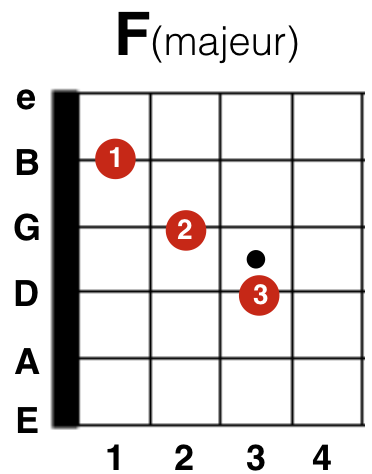 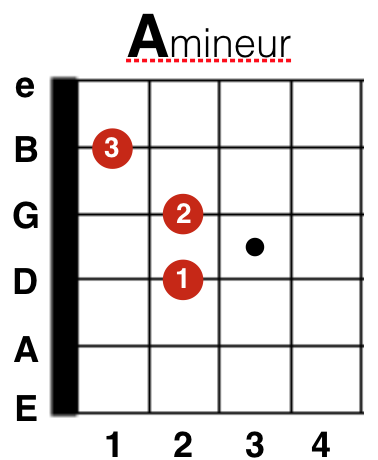 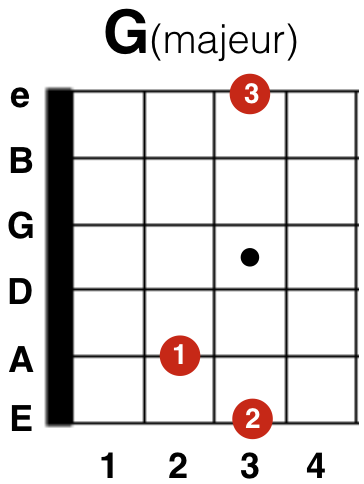 BAS AKKOORDEN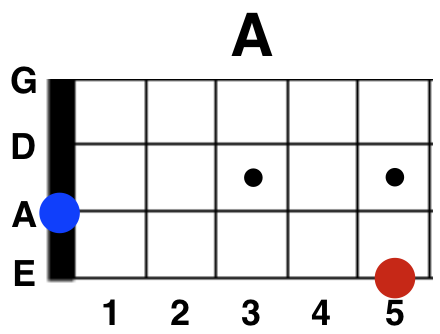 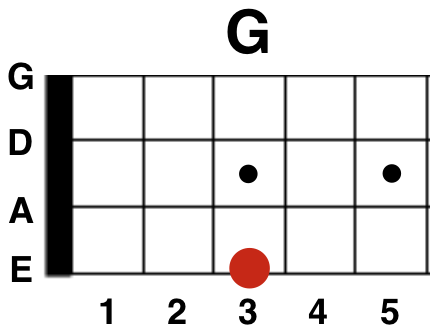 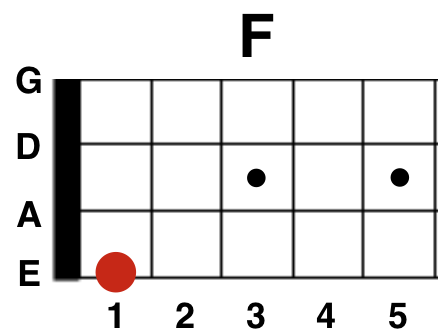 PIANO AKKOORDEN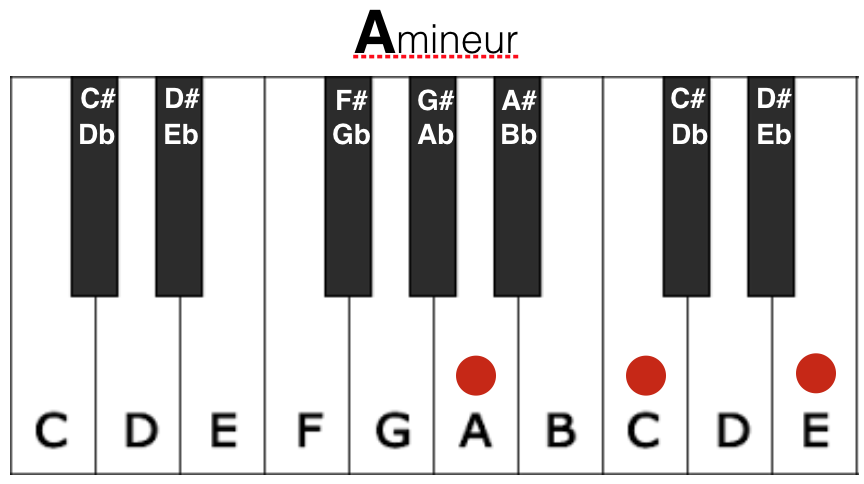 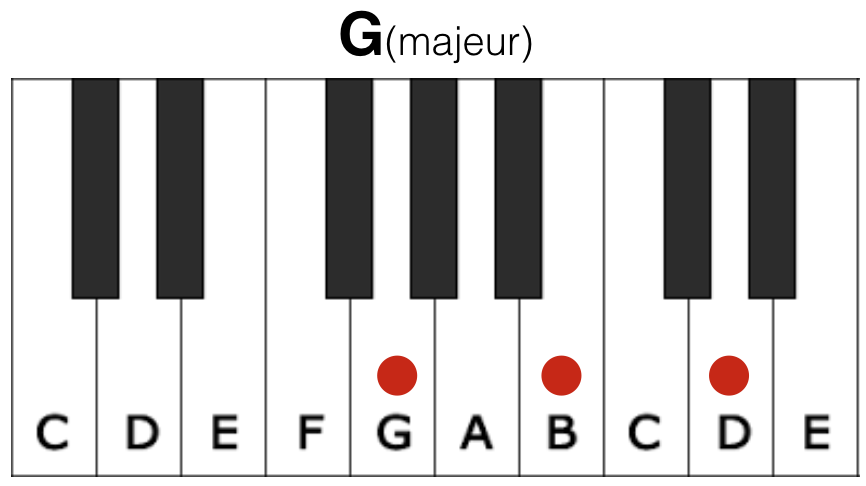 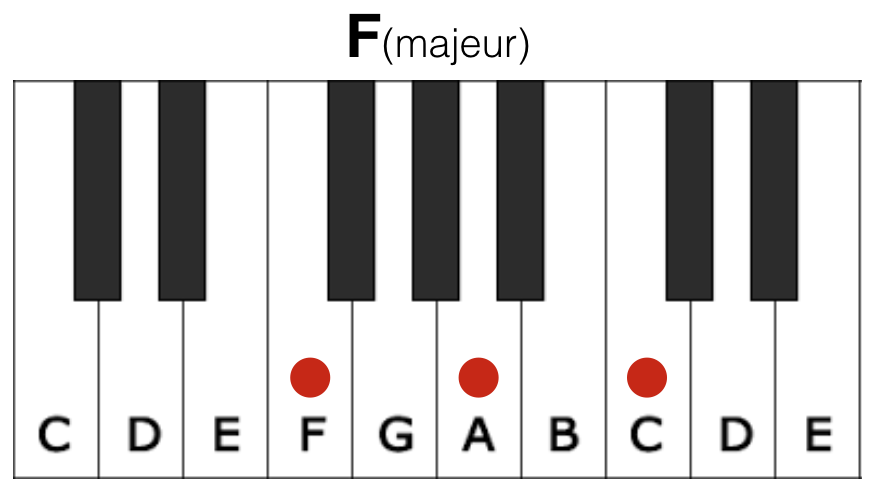 